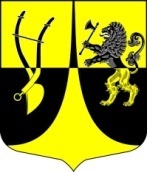 СОВЕТ   ДЕПУТАТОВмуниципального образования«Пустомержское сельское поселение»Кингисеппского муниципального районаЛенинградской области( четвертого созыва)РЕШЕНИЕот      28.02.2020 г.       № 42О выполнении Прогнозного плана (программы) приватизации имущества муниципального образования «Пустомержское сельское поселение» Кингисеппского муниципального района Ленинградской области за 2019 год  В соответствии с Федеральным законом от 21 декабря 2001 года    №178-ФЗ «О приватизации государственного и муниципального имущества», Федеральным законом от 06.10.2003 № 131-ФЗ «Об общих принципах организации местного самоуправления в Российской Федерации», совет депутатов муниципального образования «Пустомержское сельское поселение» Кингисеппского района Ленинградской области РЕШИЛ:Утвердить отчет о выполнении Прогнозного плана (программы) приватизации имущества муниципального образования «Пустомержское   сельское поселение» Кингисеппского района Ленинградской области за       2019 год согласно приложению.Разместить настоящее решение на официальном сайте администрации в информационно-телекоммуникационной сети «Интернет», а также на официальном сайте Российской Федерации в информационно-телекоммуникационной сети «Интернет» для размещения информации о проведении торгов, определенном Правительством Российской Федерации.Глава муниципального образования				Д.А. БарсуковПриложение к решению совета депутатов муниципального образования «Пустомержское сельское поселение» Кингисеппского муниципального района Ленинградской области № 42   от  28.02.2020г.Отчет                                                                                                                          о выполнении прогнозного плана (программы)                                приватизации имущества муниципального образования                 «Пустомержское   сельское поселение»  Кингисеппского района ленинградской области за    2019 год Прогнозный план (программа) приватизации имущества муниципального образования «Пустомержское сельское поселение» Кингисеппского муниципального района Ленинградской области на 2019г. утвержден решением совета депутатов муниципального образования «Пустомержское сельское поселение» Кингисеппского муниципального района Ленинградской области от 18.02.2019г. № 242.  В 2019 году было принято решение о приватизации 3 (трех) объектов недвижимости: Информация по выполнению плана (программы) приватизации имущества:№ п/пНаименование имуществаМестоположение имуществаПредполагаемы срок приватизации1Жилое помещение площадью 86,7 кв.м. находящееся по адресу: Ленинградская область, Кингисеппский район, дер. Среднее Село, д.14Ленинградская область, Кингисеппский район, Пустомержское сельское поселение, дер. Среднее Село, д.143 квартал 20192½ доли в праве общей долевой собственности на  жилой дом  № 6 п.ст. Кленно (49,9 кв.м.)Ленинградская область, Кингисеппский район, п.ст. Кленно, д.62 квартал 20193Жилой дом площадью 23,4 кв.м. с земельным участком площадью 1400 кв.м., кадастровый номер 47:20:1017006:9, находящийся по адресу: Ленинградская область, Кингисеппский район, дер. Торма, ул. Дивенская д.17Ленинградская область, Кингисеппский район, дер. Торма, ул. Дивенская д.17квартал 2019№ п/пНаименование имуществаМестоположение имуществаСпособ приватизацииЦена реализации по договору (руб.)Примечание1Жилое помещение площадью 86,7 кв.м. находящееся по адресу: Ленинградская область, Кингисеппский район, дер. Среднее Село, д.14Ленинградская область, Кингисеппский район, Пустомержское сельское поселение, дер. Среднее Село, д.14открытый аукцион0 аукцион не состоялся2½ доли в праве общей долевой собственности на  жилой дом  № 6 п.ст. Кленно (49,9 кв.м.)Ленинградская область, Кингисеппский район, п.ст. Кленно, д.6на основании ст. 250 Гражданского кодекса Российской Федерации257 000,003Жилой дом площадью 23,4 кв.м. с земельным участком площадью 1400 кв.м., кадастровый номер 47:20:1017006:9, находящийся по адресу: Ленинградская область, Кингисеппский район, дер. Торма, ул. Дивенская д.17Ленинградская область, Кингисеппский район, дер. Торма, ул. Дивенская д.17открытый аукцион380 000,00